Esercitazione 1 Consegna 20 Febbraio 2012 Pil Mondiale = ∑Pil di tutti i singoli Paesi Il prodotto interno lordo mondiale è calcolato come somma del prodotto interno lordo dei singoli paesi per calcolare il PIL mondiale è necessario convertire i PIL dei singoli paesi tutti  in un'unica valuta unitaria per calcolarlo quindi  possiamo utilizzare due metodi:CAMBIO DI MERCATO ovvero quel tasso al quale è possibile effettuare il cambio di una valuta in quello di un'altra valuta. PARITA’ DEI POTERI D’ACQUISTO (PPA) ovvero quel prezzo relativo che esprime il rapporto tra i prezzi nelle valute nazionali degli stessi beni o servizi in paesi diversiEd in ultimo è necessario calcolare la variazione unitaria del PIL mondiale rispetto al periodo precedente. Diciamo subito che il PIL calcolato con il metodo del cambio di mercato è sempre maggiore di quello calcolato con il metodo PPA di seguito un esempio: ESEMPIO:Paese Italia PIL  100 euroPaese Germania PIL 150 dmCrescita Italia 5%Crescita Germania 15%Cambio 8%PPA 4 CRESCITA CALCOLATA CON  IL METODO DEL CAMBIO DI MERCATO Anno 2010                                                             Anno 2011ITALIA                                                                       ITALIA100 €                                                                          105 €(100+5%) GERMANIA                                                              GERMANIA150 DM                                                                  172,50% DM (150+15%)Cambio 8DM 150/8=€ 18,75                                              DM 172, 50/8=€21,56PIL (€100+€18,75) = € 118,75 PIL (€105+€21,56) = €126,56 CRESCITA CALCOLATA CON  IL METODO DELLA PPAParità poteri d’acquisto 4 Calcolare la crescita con poteri di acquisto, tassi di cambio e relativa variazione.Tassi di cambio:anno 2010                                                             anno 2011ITALIA                                                                       ITALIA100 €                                                                          105 €(100+5%) GERMANIA                                                              GERMANIA150 DM                                                                  172,50% DM (150+15%)Cambio 8DM 150/8=€ 18,75                                              DM 172, 50/8=€21,56PIL (€100+€18,75) = € 118,75                                 PIL (€105+€21,56) = €126,56 126,56-118,75/118,75= 0,065 IMetodo Tasso di variazione unitario0,065x100=6,57 %II Metodo Tasso di variazione percentuale126,56/118,75= 1,065  IIIMetodo numeri indice base 11,065x100=106,5% IV Metodo numeri indice base  100Il valore di crescita con parità dei poteri d’acquisto è sempre maggiore del Valore di crescita calcolato con i tassi di cambio.Di seguito si formalizzano   le formule  utilizzate per il calcolo del  PIL mondialeTASSO DI VARIAZIONE UNITARIO E NUMERI INDICETASSO DI VARIAZIONE UNITARIO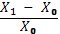  = valore anno 1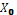 = valore anno 2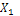 Esempio:= PIL mondiale anno 2011 = 124 USD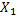  = PIL mondiale anno 2010 = 120 USD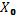 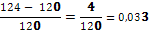 TASSO DI VARIAZIONE UNITARIO PERCENTUALE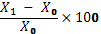  = valore anno 1= valore anno 2Esempio:= PIL mondiale anno 2011 = 124 USD = PIL mondiale anno 2010 = 120 USD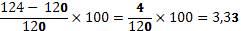 NUMERI INDICE BASE 1E’ il rapporto tra il valore che una grandezza assume in un determinato tempo oppure luogo ed il valore della medesima grandezza in un tempo oppure un luogo di riferimento, quest’ultimo si chiama base ed è convenzionalmente posto uguale ad 1 o a 100.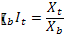 dove= grandezza in un certo tempo (t) o luogo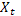 = base di riferimento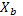 Esempio:Indice del prodotto lordo mondiale anno 1, base anno 0=1= PIL mondiale anno 2011 = 124 USD=PIL mondiale anno 2010 = 120 USD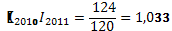 NUMERI INDICE BASE 100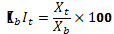 = grandezza in un certo tempo (t) o luogo= base di riferimentoEsempio:Indice del prodotto lordo mondiale anno 1, base anno 0=100= PIL mondiale anno 2011 = 124 USD=PIL mondiale anno 2010 = 120 USD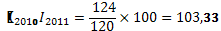 MEDIA PONDERATADato che, ogni paese ha un peso diverso nella formazione del PIL mondiale  è opportuno osservare le variazioni del PIL ponderando bene le variazioni dei tassi di crescita di ogni singolo paese. Quindi il tasso di variazione calcolato in  questo modo altro non è  che la media aritmetica ponderata dei tassi di variazione dei singoli paesi.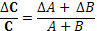 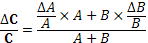 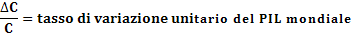 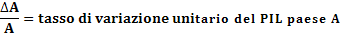 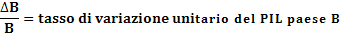 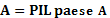 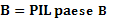 Sapendo che:= -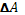 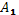 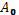 = grandezza A al tempo 1= grandezza A al tempo 0= -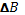 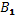 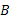 = grandezza B al tempo 1= grandezza B al tempo 0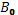 Esempio: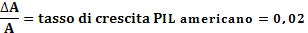 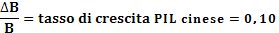  USD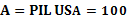  USD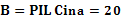 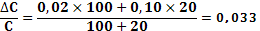 CAPITALIZZAZIONE COMPOSTAServe a valutare di quanto sono aumentatiin media all’anno i prezzi in un  certo numero di anni.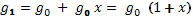 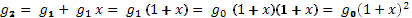 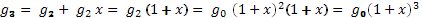 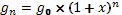 Generalizzando: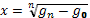 dove grandezza iniziale 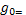  grandezza dopo un anno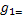  grandezza dopo 2 anni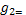  grandezza dopo 3 anni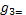  valore medio del tasso unitario di variazione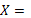 n = periodo di tempoEsempio: prezzo di un certo bene nel 2009 = 2,64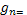  prezzo di un certo bene nel 2000 = 1X = tasso unitario di variazionen = 9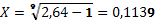 Esempio 2:  (qui mettete il vostro esempio)Se nel 2000 ho investito 10.000 euro e nel 2010 il mio deposito titoli vale 12.300 euro, quanto ho guadagnato in dieci anni? E di quanto è aumentato in media all’anno?Per la prima domanda posso utilizzare la formula del tasso di variazione unitario percentuale.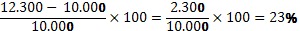 Per quanto riguarda la seconda domanda si dovrà usare la formula di capitalizzazione composta. patrimonio nell’anno 2000 pari a euro 10.000,00  patrimonio nell’anno 2010 pari a euro 12.300,00 valore medio del tasso unitario di variazione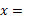 n = 10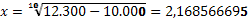 CAMBIO REALEIl cambio reale calcola, il cambio all’interno di un certo Paese tenuto in considerazione  che uno stesso bene può assumere un prezzo diverso all’interno e all’esterno del paese. Il cambio reale sintetizza al suo interno le tre grandezze fondamentali: il cambio, il prezzo interno di un bene espresso in valuta nazionale ed il prezzo all’estero dello stesso bene espresso in valuta estera attraverso queste grandezze è possibile studiare la competitività di due o più paesi paragonati tra loro.Tornando quindi alla parità del potere di acquisto questa  potrà essere definita  come quel tasso nominale in corrispondenza del quale il tasso reale è pari a 1.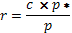 quindi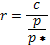 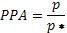 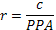 dover = cambio realec = cambio nominalep= prezzo all’interno (in valuta nazionale)p*= prezzo all’esterno (in valuta estera)PPA = parità del potere di acquistoser > 1 la valuta nazionale è più competitivar < 1 la valuta nazionale non è competitivar = 1 le due valute sono sullo stesso pianoEsempio:r = cambio realec = cambio nominale Lire / DM = 1.000p= prezzo all’interno del bene (in valuta nazionale) = 1.200 Lirep*= prezzo all’esterno del bene (in valuta estera) = 1,05 DM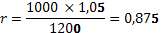 Essendo un valore sotto l’1, significa che la lira ha perso competitività, con riferimento a quel bene, rispetto al marco tedesco.Esempio 2:r = cambio realec = cambio nominale USD / RMP = 7PPA = parità potere di acquisto USD/RMP = 3,5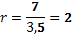 Il risultato significa che il cambio è molto svalutato, nel senso che la valuta cinese vale la metà di quello che dovrebbe valere.